平成３０年度第４回しあわせ元気国体強化記録会平成３０年６月２日（土）　越前市東運動公園陸上競技場スタートリスト・記録速報サイトhttp://sports.geocities.jp/shiawasegenki2018_4/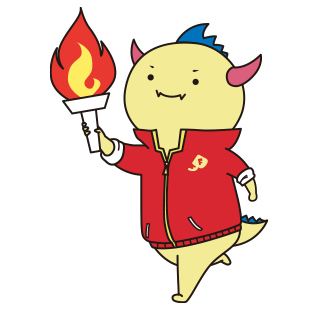 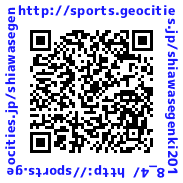 